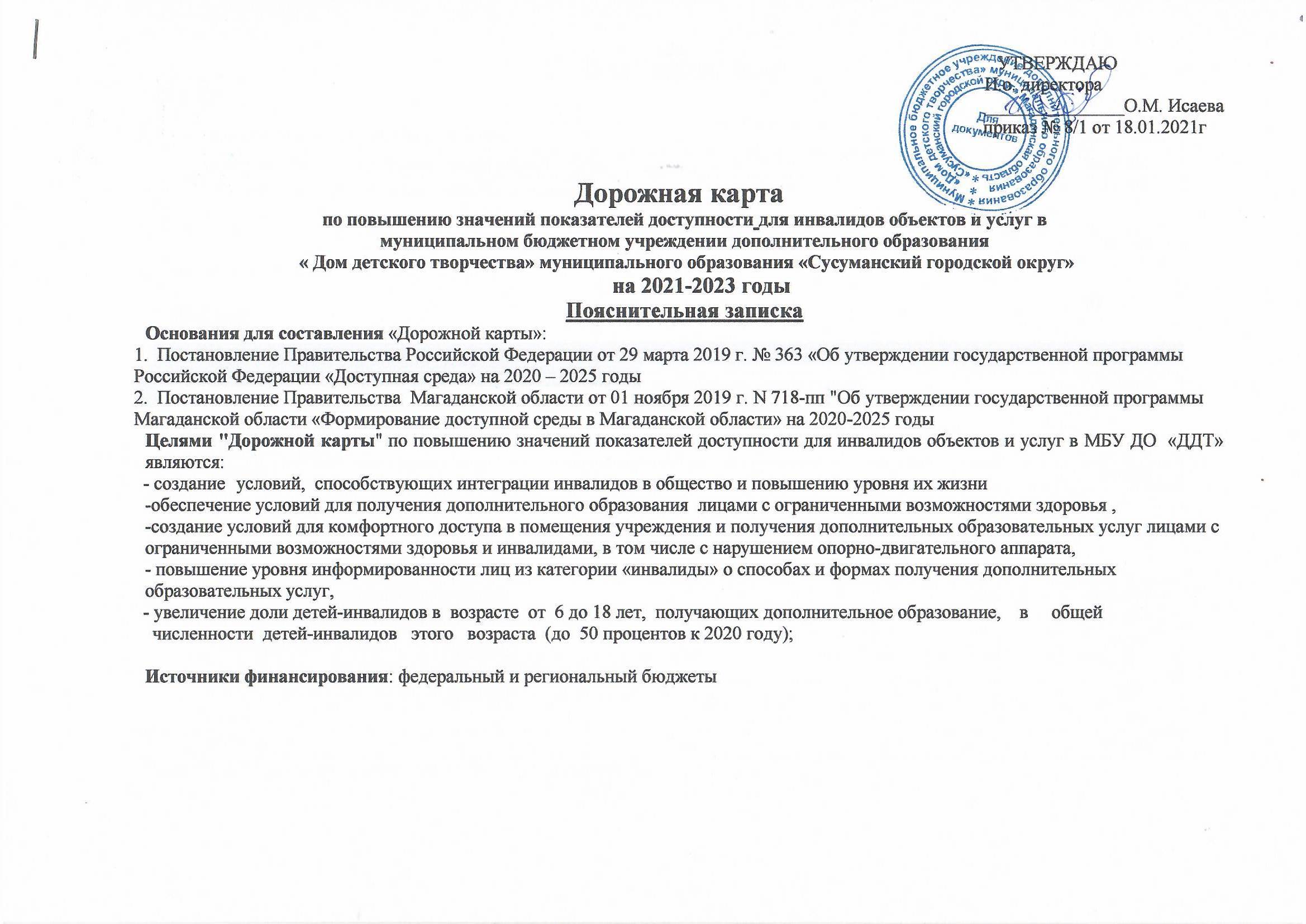 УТВЕРЖДАЮ                                                                                                                                                            И.о. директора _______________О.М. Исаева                                                                                                                                                                                  приказ № 8/1 от 18.01.2021гДорожная карта  по повышению значений показателей доступности для инвалидов объектов и услуг в муниципальном бюджетном учреждении дополнительного образования « Дом детского творчества» муниципального образования «Сусуманский городской округ»                                                                                                    на 2021-2023 годыПояснительная запискаОснования для составления «Дорожной карты»:1.  Постановление Правительства Российской Федерации от 29 марта 2019 г. № 363 «Об утверждении государственной программы Российской Федерации «Доступная среда» на 2020 – 2025 годы2.  Постановление Правительства  Магаданской области от 01 ноября 2019 г. N 718-пп "Об утверждении государственной программы Магаданской области «Формирование доступной среды в Магаданской области» на 2020-2025 годыЦелями "Дорожной карты" по повышению значений показателей доступности для инвалидов объектов и услуг в МБУ ДО  «ДДТ» являются:  - создание условий,  способствующих интеграции инвалидов в общество и повышению уровня их жизни-обеспечение условий для получения дополнительного образования  лицами с ограниченными возможностями здоровья , -создание условий для комфортного доступа в помещения учреждения и получения дополнительных образовательных услуг лицами с  ограниченными возможностями здоровья и инвалидами, в том числе с нарушением опорно-двигательного аппарата,- повышение уровня информированности лиц из категории «инвалиды» о способах и формах получения дополнительных образовательных услуг,  - увеличение доли детей-инвалидов в  возрасте  от  6 до 18 лет,  получающих дополнительное образование,    в     общей            численности  детей-инвалидов   этого   возраста  (до  50 процентов к 2020 году);Источники финансирования: федеральный и региональный бюджетыПЛАН мероприятий2021 год    Всего 11 000  (одиннадцать тысяч) рублей                                              2022 годВсего 20000 (двадцать тысяч)рублей)2023 годВсего 50 655 (пятьдесят тысяч шестьсот пятьдесят пять) рублей№Наименование работ/оборудованиякол-востоимость1Приобретение информационно-тактильного знака  11 0001- устройство информационно-тактильного знака  111 0001ИТОГО11 000№Наименование работ/оборудованиякол-востоимость1Обустройство помещений опознавательными знаками, указателями, специальной разметкой и обозначениями для слабовидящих и иных категорий инвалидов  ( в том числе взрослое население г. Сусумана) 20 0001-  приобретение 120 000ИТОГО20 000№Наименование работ/оборудованиякол-востоимость1Устройство сантехники для инвалидов 50 6551-  приобретение унитаза для инвалидов  137 0001- приобретение смесителя локтевого специализированного17 0551-смета на монтажные работы по установке унитаза и смесителя-   6001- монтаж                                                                    -6 000ИТОГО50 655